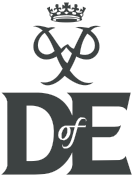 Mynd ati i arwain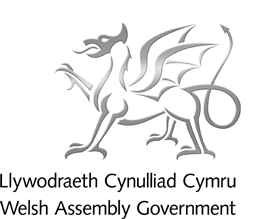 Rhaglen Arweinwyr Ifanc y DofE yng NghymruFfurflen gaisEbrill 2015Defnyddiwch y ffurflen hon i gyflwynoch hun ac i ddweud pam yr hoffech ddod ar y cwrs i Arweinwyr Ifanc.Nodwch pa gwrs preswyl yr ydych am fynd arno:Dyddiadau:  	Lleoliad: 	Manylion PersonolTeitl:  	Enw cyntaf:   	Cyfenw: 	Dyddiad geni:  	/ 	/ 	Rhyw:   	Cyfeiriad: 	 	Cod post: 	Ffôn:  	Symudol: 	E-bost:  	Gofynion arbennig (diet/mynediad ac ati):  	Ble glywsoch chi am y cwrs: 	Amdanoch chiPam fyddech chi’n hoffi cymryd rhan yn Rhaglen Arweinwyr Ifanc DofE?Dywedwch wrthym am unrhyw brofiad gwirfoddoli blaenorol.Eich mentorFe fydd angen i’ch Arweinydd DofE neu’r swyddog datblygu lleol i gefnogi eich cais ac i roi cymorth i chi gyda’ch gwirfoddoli.Enw:  	Cyfeiriad: 	 	Cod post: 	Ffôn:  	Symudol: 							E-bost:  	Datganiad y mentorRwy’n cymeradwyo’r person ifanc  i gymryd rhan yn Rhaglen Arweinwyr Ifanc DofE yng Nghymru ac yn cadarnhau ei  bod yn chwarae rhan weithredol yng nghanolfan DofE  	 .Rwy’n deall y bydd gofyn imi roi cefnogaeth barhaus i’r person ifanc yma er mwyn sicrhau eu bod yn llwyddo gan gynnwys eu helpu gyda dod o hyd i leoliad gwirfoddoli os bydd angen.Bydd gofyn i bob mentor ddilyn Cod Ymddygiad DofE.Arwyddwyd:  	 (Mentor)Datganiad yr ymgeisyddMae’r wybodaeth a roddir amdanaf yn gywir (ticiwch os gwelwch yn dda).Nodwch fod y cwrs hwn yn cael ei gynnig yn rhad ac am ddim. Fodd bynnag, os archebwch chi le ac yn methu dod ar gwrs a heb ein hysbysu  o fewn pythefnos i ddyddiad cychwyn y cwrs bydd yna gost o £60. Gan erbyn yr amser hwn byddwn wedi talu am elfennau ân ad-daladwy.Enw:  	Llofnod: 	Dyddiad:  	/ 	/ 	Os ydych dan 18 gofynnwch  i riant/gwarcheidwad/gofalwr arwyddo isod os gwelwch yn dda.  Os ydych dros 18 mae angen i chi fod yn ymwybodol  y bydd gofyn i chi gael prawf y Gwasanaeth Datgelu a Gwahardd (y Swyddfa Cofnodion Troseddol gynt) i fynd yn arweinydd. Rwy’n cytuno i fy mab/merch a enwir uchod gymryd rhan yn Rhaglen Arweinwyr Ifanc DofE yng Nghymru sy’n cael ei chydlynu gan DofE yng Nghymru.Enw:  	Llofnod: 	Dyddiad:  	/ 	/ 	Mae’n bosibl y bydd ffotograffau/fideos yn cael eu cymryd a’u defnyddio yng nghyhoeddiadau DofE neu ar wefan DofE.Ticiwch yma os NAD ydych yn fodlon i ffotograffau  sy’n eich cynnwys gael eu defny ddio yn y ffyrdd hyn:Anfonwch y ffurflen hon gyda llofnod gan eich mentor i:Gwobr Dug Caeredin,Llawr Cyntaf, Plas y Ffynnon, Ffordd Cambrian, ABERHONDDU, Powys, LD3 7HP  Ffôn: 01874 623086E-bost: wales@DofE.org